TERENSKA NASTAVA – OSIJEK 2.A, 2.B i PŠ SOTIN9. 11. 2012., sjeli smo u autobus i odmah osjetili da dobra atmosfera vlada,te smo se uputi do Osijeka grada.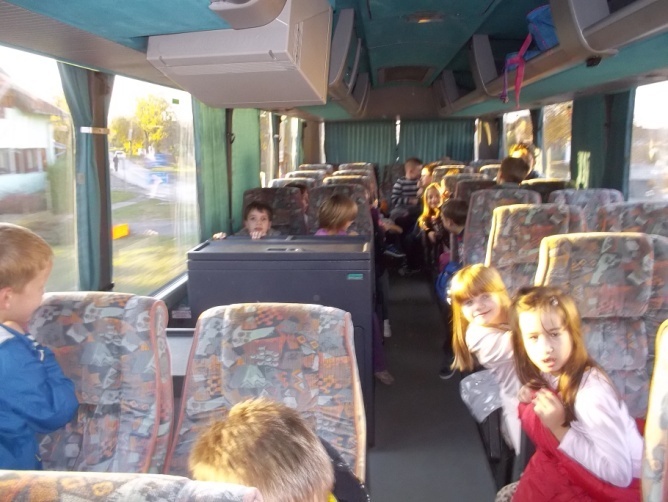 Vrijeme je bilo odlično pa se put nije otegnuo,A svatko od nas je prije predstava noge  protegnuo.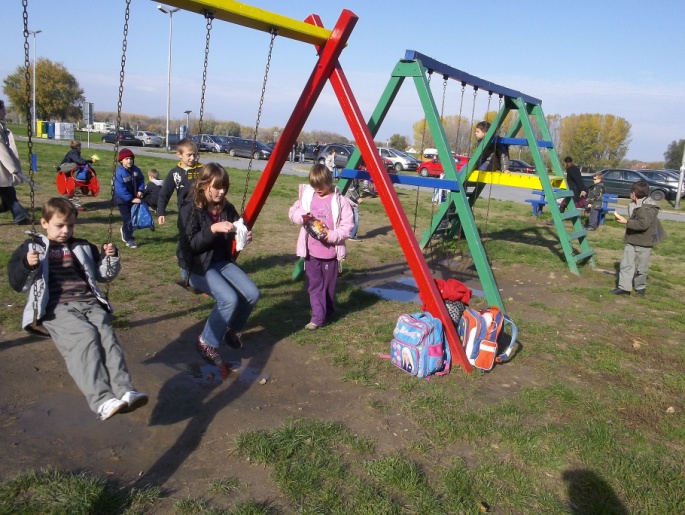 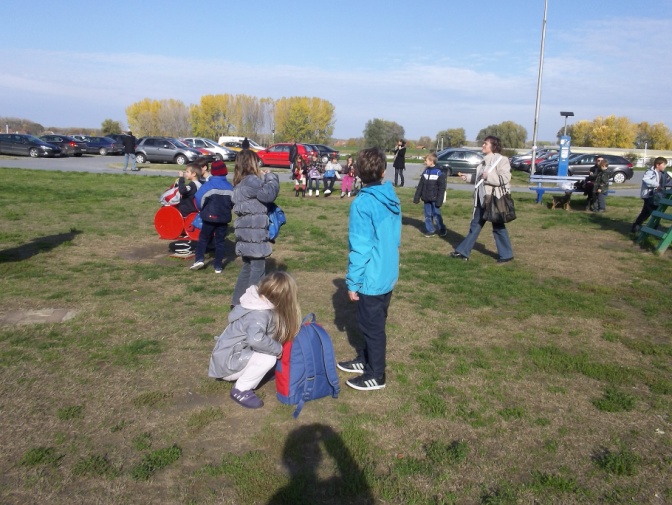 Došli smo u kazalište nasmijana lica,A tamo nas je dočekala predstava Žar ptica.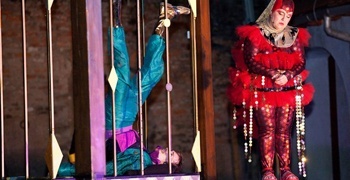 Predstava je bila zanimljiva pa je sat vremena prošlo dok si keks rekaoa već nas je na stanici novo uzbuđenje čekalo.Na tramvaj smo požurilii njime do centra grada pojurili.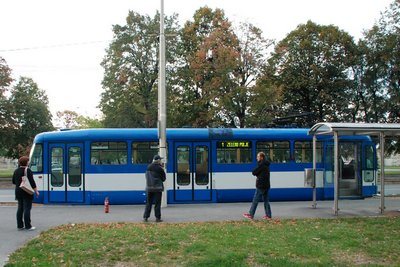 Na našem daljnjem putuveselili smo se ZOO vrtu.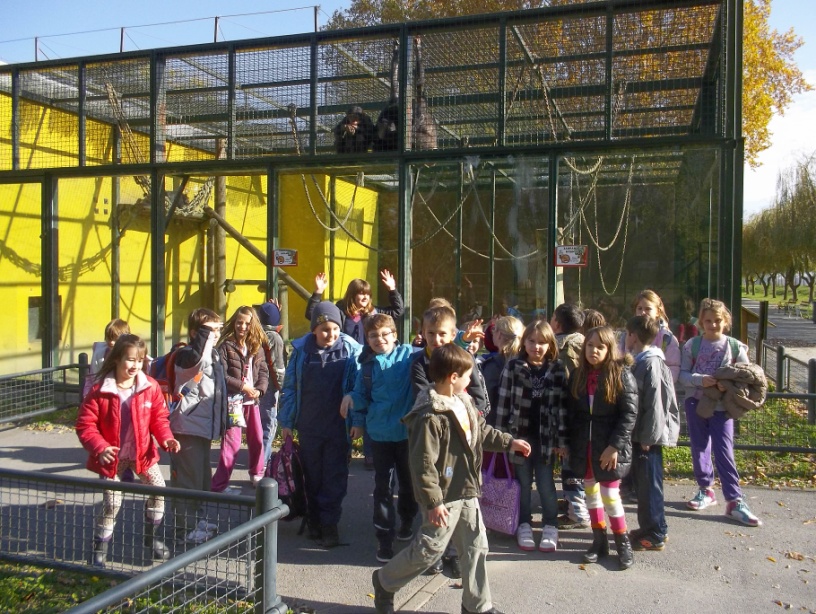 Prva skupina je imala radionicu i različite životinje su upoznalite gdje je njihovo stanište su doznali.Druga skupina je proživljavala javu-kao ružan sannapao ih je, ni manje ni više, ogromni pelikan.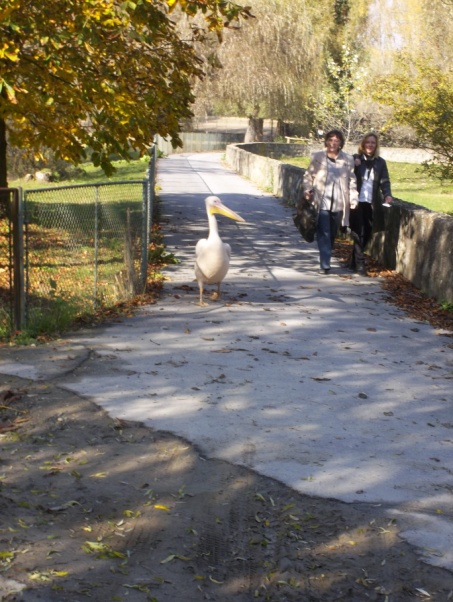 Dok su učenici iz grupa mjesta zamijenili i udobno se smjestiliZaštitari su pelikana premjestiliNa kraju smo završili našu avanturu u veselju, uz sokiće i sendviče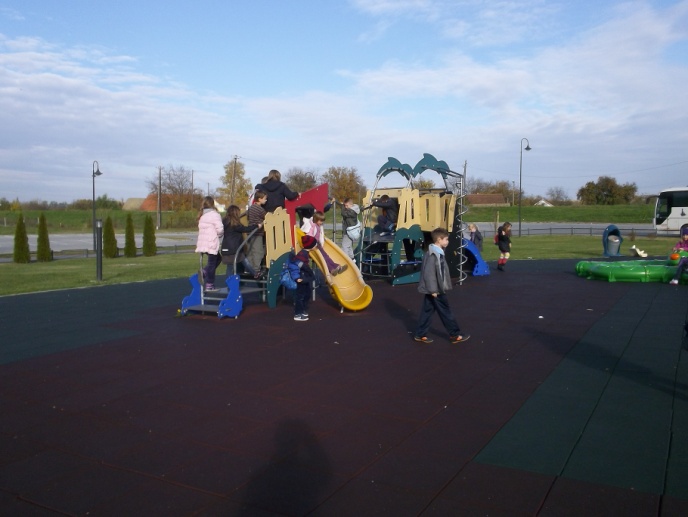 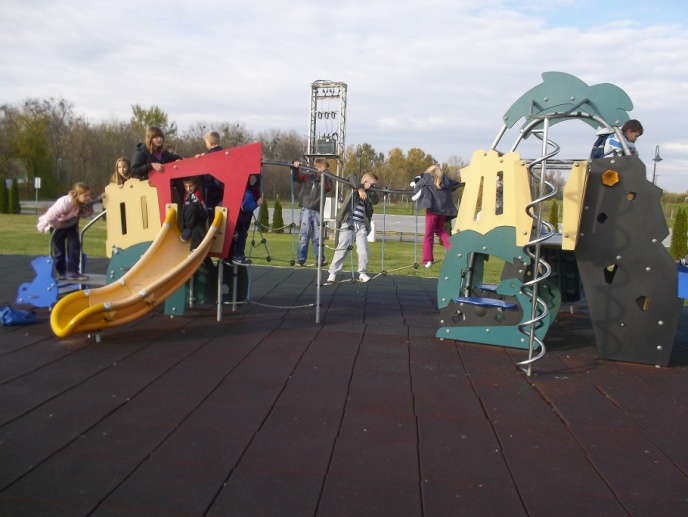 I jedva smo čekali da dođemo kući i ispričamo roditeljima svoje uzbudljive događaje i priče.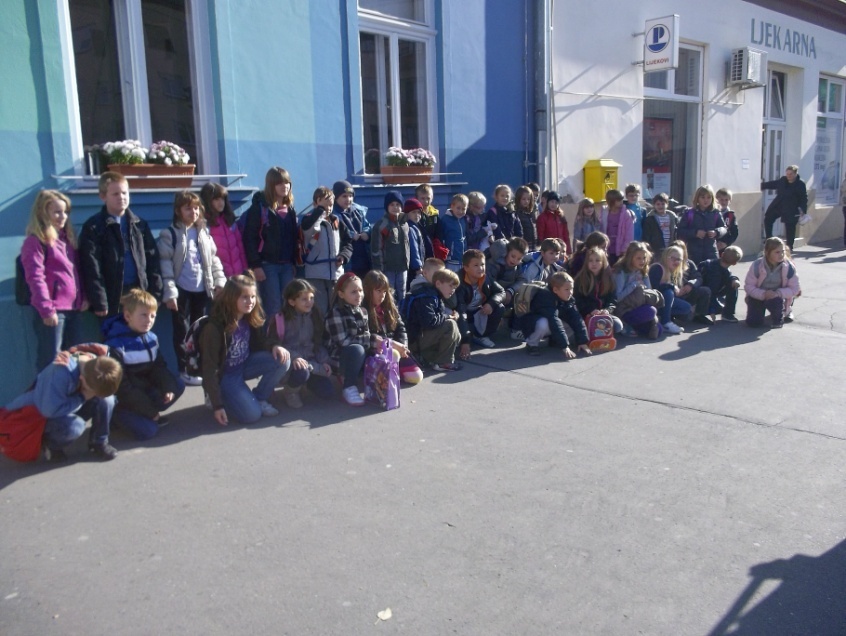 